                                                                                                                                Утверждаю.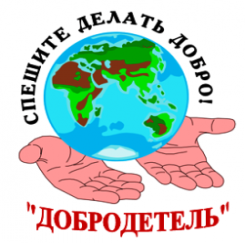 Директор школы Е.В. КазариноваКалендарь СО-БЫТИЙ, приуроченных к Году добровольца и волонтераМАОУ Омутинская СОШ №1.ЯНВАРЬФЕВРАЛЬМАРТАПРЕЛЬПроблема. Цели. Ресурсы и срок. В работе первое дело – планирование! Волонтеры освоили новый подход – Социальное проектирование! (Пишем социальный проект “Творчество без границ ”)Готовы доказать на деле: Здоровый дух – в здоровом теле! ( Участие в конкурсах и мероприятиях по пропаганде ЗОЖ):Соревнования «Детки против предков»День хорошей фигурыДень витаминкиДень народной медицины-Снова и снова скажем народу: “Зависимость может украсть свободу!” (Пропаганда ЗОЖ в школе и не только.):Военно-спортивная игра «Зарница»Участие в областной конкурсной интернет-игре «Молодежный квест» (отв. Титова А.В.)Всероссийский   исторический  квест «Сталинградская  Битва» (отв. Кучумова Н.А., Ячменева А.В.)Агитбригада «Мы- за безопасный интернет!» (отв. Титова А.В.)-Акции – нужное дело и важноеУчастие в районной акции «Время делать добро»Акция «Плантация»Акция «Хочу делать добро» 2 этапАкция «Памятка водителю»Акция «Пригласи бабушку на концерт»-Акции – нужное дело и важное-14-22.04- Весенняя неделя добра-Участие в районной патриотической акции «Не бывает чужих ветеранов!» (отв. Гебель В.В.)-18.04- День памятников(отв. Гебель В.В.)-День чистюль (уборка территории школы)- Акция «Зеленая весна» (уборка парка) МАЙИЮНЬИЮЛЬАВГУСТ-Не жди помощи- помогай сам, не жди добра- делай его сам-Акция «Открытка ветерану»-Акция «Вахта памяти»-Акция «Георгиевская ленточка»-Участие в областной акции «Праздник в дом к ветерану»- Акция, посвященная Всемирному Дню борьбы с курением «Никотину в нашей жизни места нет!»- Литературно- музыкальная композиция «Они не стреляли» для учащихся специальной школы ( от учащихся МАОУ ОСОШ №1)-Проект «Школьный дворик»«Лето – пора находок, а не потерь!»	Проект «Школьный дворик»	«Лето – пора находок, а не потерь!»Проект «Школьный дворик»Акция «Сладкая ягода»	«Лето – пора находок, а не потерь!»Проект «Школьный дворик»СЕНТЯБРЬОКТЯБРЬНОЯБРЬДЕКАБРЬ-Не жди помощи- помогай сам, не жди добра- делай его самАкция «Внимание водитель»Агитбригада «Азбука дорожная- игра совсем несложная»Проект «Урожай 2018»-Не жди помощи- помогай сам, не жди добра- делай его самАкция «Протяни руку помощи»Акция «Доброе сердце» (совместно с Советом ветеранов)Акция «Ветеран живет рядом»-Акции – нужное дело и важноеАкция «Для той, что дарует нам жизнь»Год  волонтера имел успех. Желающих много – берем не всех! Ждет новичков перевоплощение – Испытание, клятва и посвящение! (После творческих испытаний – посвящение в волонтеры, торжественное закрытие Года волонтера.)